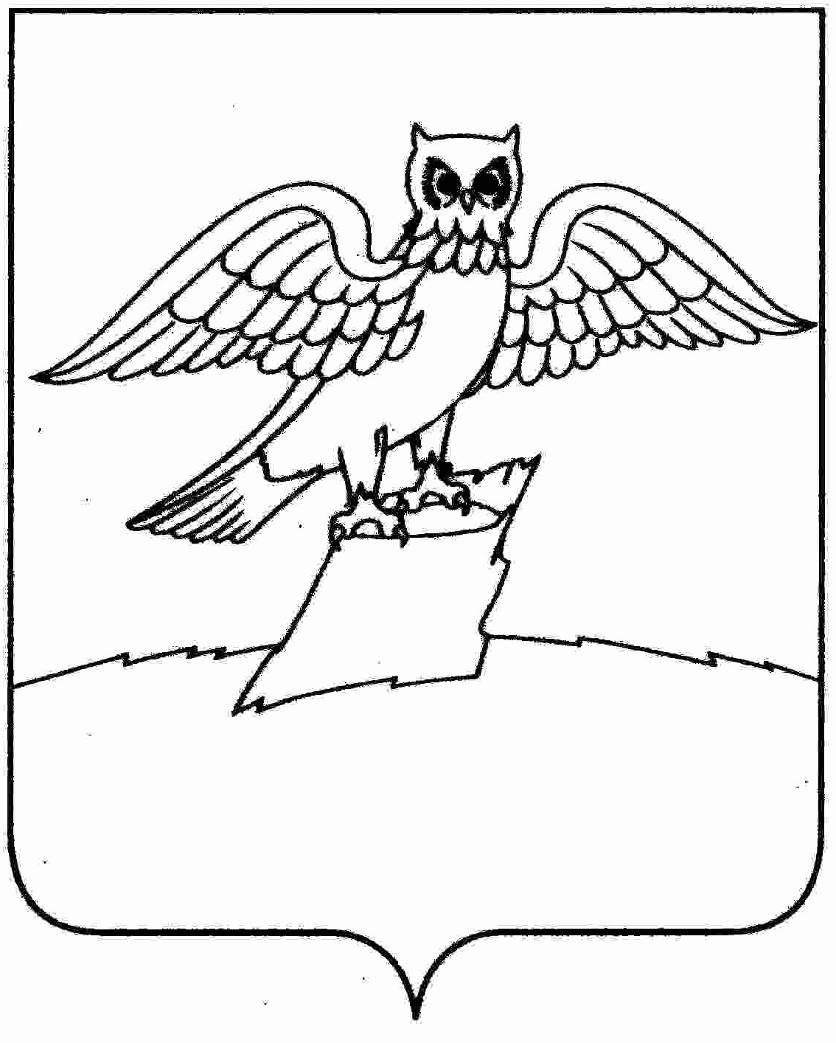 АДМИНИСТРАЦИЯ ГОРОДА КИРЖАЧКИРЖАЧСКОГО РАЙОНАП О С Т А Н О В Л Е Н И Е05.10.2017                                                                                          №  1017         Об утверждении муниципальной программы «Корректировка правил землепользования и застройки и разработка местных нормативов градостроительного проектирования  города Киржач Киржачского района Владимирской области» В соответствии с Градостроительным кодексом Российской Федерации, Земельным кодексом Российской Федерации, Федеральным законом от 06.10.2003 № 131-ФЗ «Об общих принципах организации местного самоуправления в Российской Федерации», ст. 16 Устава города Киржач Киржачского района Владимирской области,П О С Т А Н О В Л Я Ю :Утвердить муниципальную программу «Корректировка правил землепользования и застройки и разработка местных нормативов градостроительного проектирования города Киржач Киржачского района Владимирской области» (приложение 1).Считать утратившим силу постановление главы города Киржач Киржачского района от 29.11.2016 № 1196 «Об утверждении муниципальной программы «Корректировка правил землепользования и застройки города Киржач Киржачского района Владимирской области».Контроль за исполнением настоящего постановления возложить на заместителя главы администрации по вопросам жизнеобеспечения.Настоящее постановление вступает в силу со дня его опубликования в районной газете «Красное знамя» и подлежит размещению в сети Интернет на сайте администрации города Киржач.Глава города Киржач                                                                    Н.В. СкороспеловаПриложение к постановлениюадминистрации города Киржач Киржачского районаот 05.10.2017 № 1017Паспорт муниципальной программы «Корректировка правил землепользования и застройки и разработка местных нормативов градостроительного проектирования города Киржач Киржачского района Владимирской области»Введение. Характеристика проблем, на решение которых направлена муниципальная программаОбеспеченность  города Киржач Киржачского района откорректированными документами территориального планирования, их качественная характеристика создают условия для осуществления на территории района градостроительной деятельности с соблюдением требований законодательства и технических регламентов с учетом экологических, экономических, социальных и иных факторов, определяют основные направления и параметры пространственного развития, совершенствуют территориальную организацию г. Киржач, обеспечивают устойчивое развитие территории города путем освоения природно-ресурсного потенциала территории, являются важным элементом в предупреждении чрезвычайных ситуаций природного и техногенного характера. Органы местного самоуправления муниципального образования город. Киржач должны обеспечивать  интересы граждан.Общей социально-экономической и градостроительной, стратегической целью подготовки документации для корректировки документов территориального планирования города Киржач является формирование конкурентоспособной и инвестиционно-привлекательной территории города, достижение достаточного уровня ее социально-экономического развития.Грамотная корректировка документов территориального планирования  города позволит обеспечить устойчивое развитие территории путем освоения природно-ресурсного потенциала территории, а также обеспечит определение основных направлений и параметров пространственного развития, совершенствования территориальной организации муниципального образования, позволит снизить риск возникновения чрезвычайных ситуаций природного характера.Нормативы градостроительного проектирования города Киржач устанавливают совокупность расчетных показателей минимально допустимого уровня обеспеченности объектами местного значения поселения населения, проживающего в муниципальном образовани и расчетных показателей максимально допустимого уровня территориальной доступности таких объектов для населения поселения.Результатом разработки нормативов градостроительного проектирования является документ, который позволяет: 1) Разрабатывать градостроительную документацию, решения которой представляют собой «пространственную проекцию» решений стратегий и программ социально-экономического развития, выраженных в непространственных количественных и качественных показателях. Это достигается путем расчета нормируемых показателей МНГП на основе комплексного анализа показателей современного состояния экономики МО, целевых показателей социально-экономического развития МО и пространственных данных о состоянии и прогнозируемом развитии территории. 2) Оптимизировать процесс подготовки и оценки качества градостроительной документации за счет: • установления минимального набора показателей, расчет которых необходим при разработке документов градостроительного проектирования; • распределение используемых при проектировании нормируемых показателей и качественных требований на группы по видам градостроительной документации и по видам объектов градостроительного регулирования (например, для обеспечения разработки генерального плана выделяются нормируемые показатели и качественные требования отдельно для функциональных зон, объектов местного значения, границ населенных пунктов, а для разработки документации по планировке территории – для красных линий, линий регулирования застройки, зон планируемого размещения объектов местного значения, земельных участков). 3) Дифференцировать требования к характеру и интенсивности будущего градостроительного развития различных территорий в регионе или муниципальном образовании путем установления границ таких территорий и различных значений нормируемых показателей. 4) Установить требования к качеству и полноте исходных данных, используемых при разработке градостроительной документации, путем формирования соответствующего раздела в составе нормативов градостроительного проектирования. В составе таких требований разрабатывается перечень показателей документов планирования социально-экономического развития муниципального образования, которые необходимо использовать в качестве исходных данных при разработке документов территориального планирования. 5) Осуществлять постоянный контроль соответствия проектных решений градостроительной документации изменяющимся социально-экономическим условиям на территории путем сравнения нормативных значений показателей с фактическими их значениями в любой период времени, а также с данными регулярно выполняемых прогнозов социально-экономического развития. 6) Установить требования к материалам, сдаваемым в составе документов территориального планирования и документации по планировке территории, для обеспечения формирования ресурсов ИСОГД и ИАС УГРТ. Таким образом, нормативы градостроительного проектирования позволяют осуществлять с их помощью оценку качества градостроительной документации путем сравнения нормативных значений показателей и значений расчетных показателей по проекта, а также путем проверки соблюдения разработчиками иных качественных требований к используемым исходным данным, содержанию и форме представления градостроительной документации.Цели, задачи и целевые индикаторы муниципальной программы       Цели Программы - приведение документов территориального планирования требованиям, отвечающим действующему законодательству, повышение качества градостроительной документации.В ходе достижения цели Программы необходимо выполнить следующие основные задачи:обеспечить разработку проектов документов территориального планирования для последующего внесения изменений.Обеспечить разработку местных нормативов градостроительного проектирования.Сроки и этапы реализации программыПрограмма реализуется в течении 1 года: 2017 г. В рамках Программы предусматривается реализация комплекса взаимосвязанных мероприятий по корректировке документов территориального зонирования муниципального образования город Киржач и разработка местных нормативов градостроительного проектирования, поэтому отдельные этапы ее реализации не выделяются.Система мероприятий муниципальной программы          Мероприятия Программы отражены в приложении N 1 к муниципальной программе.Ресурсное обеспечение муниципальной программы          Объем бюджетных ассигнований муниципального бюджета на финансовое обеспечение реализации Программы составит 199,0  тыс. рублей, в том числе по годам: год -199,0 тыс. рублей;.4.Ожидаемый эффект от реализации мероприятий муниципальной программыВ результате реализации Программы предполагается:- создать условия для осуществления на территории г. Киржач градостроительной деятельности с соблюдением требований законодательства и технических регламентов с учетом экологических, экономических, социальных и иных факторов;обеспечение муниципального образования г. Киржач откорректированными документами территориального планирования, местными нормативами градостроительного проектирования, отвечающими требованиям действующего законодательства.Приложение №1 к муниципальной программе Перечень мероприятий муниципальной программы «Корректировка правил землепользования и застройки и разработка местных нормативов градостроительного проектирования  муниципального образования город Киржач Киржачского района Владимирской области»НаименованиемуниципальнойпрограммыНаименованиемуниципальнойпрограммыМуниципальная программа «Корректировка правил землепользования и застройки  и разработка местных нормативов градостроительного проектирования города Киржач Киржачского района Владимирской области»Муниципальная программа «Корректировка правил землепользования и застройки  и разработка местных нормативов градостроительного проектирования города Киржач Киржачского района Владимирской области»Муниципальная программа «Корректировка правил землепользования и застройки  и разработка местных нормативов градостроительного проектирования города Киржач Киржачского района Владимирской области»Ответственный исполнитель программыОтветственный исполнитель программыАдминистрация города КиржачАдминистрация города КиржачАдминистрация города КиржачСоисполнителимуниципальнойпрограммыНе предусмотреныПодпрограммымуниципальнойпрограммыПодпрограммымуниципальнойпрограммыПодпрограммымуниципальнойпрограммыНе предусмотреныЦели и задачимуниципальной   программыЦели и задачимуниципальной   программыЦели и задачимуниципальной   программы- создание условий для устойчивого развития территорий муниципальных образований, сохранения окружающей среды и объектов культурного наследия;- создание условий для планировки и застройки территорий муниципальных образований;- обеспечение прав и законных интересов физических и юридических лиц, в том числе правообладателей земельных участков и объектов капитального строительства; - создание условий для привлечения инвестиций, в том числе путем предоставления возможности выбора наиболее эффективных видов разрешенного использования земельных участков и объектов капитального строительства.- разработка документов градостроительного зонирования (корректировка правил землепользования и застройки) и нормативов градостроительного проектирования муниципального образования город. КиржачЦелевые индикаторымуниципальной   программыколичество  поселений Киржачского района, в которых организована разработка проектов документов территориального планирования и нормативов градостроительного проектирования.количество разработанных документов территориального планирования и нормативов градостроительного проектирования.количество  поселений Киржачского района, в которых организована разработка проектов документов территориального планирования и нормативов градостроительного проектирования.количество разработанных документов территориального планирования и нормативов градостроительного проектирования.количество  поселений Киржачского района, в которых организована разработка проектов документов территориального планирования и нормативов градостроительного проектирования.количество разработанных документов территориального планирования и нормативов градостроительного проектирования.количество  поселений Киржачского района, в которых организована разработка проектов документов территориального планирования и нормативов градостроительного проектирования.количество разработанных документов территориального планирования и нормативов градостроительного проектирования.Сроки и этапы реализациимуниципальной   программы2017 год 2017 год 2017 год 2017 год Объемы бюджетных ассигнований на реализацию программы, тыс. руб.годВ том числеВ том числеВ том числеОбъемы бюджетных ассигнований на реализацию программы, тыс. руб.годСредства бюджета города Киржач Киржачского районаСредства областного бюджетаСредства федерального бюджетаОбъемы бюджетных ассигнований на реализацию программы, тыс. руб.2017199,0--Ожидаемые результаты реализации программыобеспечение муниципального образования город. Киржач документами территориального планирования, и нормативами градостроительного проектирования, отвечающими требованиям действующего законодательства.обеспечение муниципального образования город. Киржач документами территориального планирования, и нормативами градостроительного проектирования, отвечающими требованиям действующего законодательства.обеспечение муниципального образования город. Киржач документами территориального планирования, и нормативами градостроительного проектирования, отвечающими требованиям действующего законодательства.обеспечение муниципального образования город. Киржач документами территориального планирования, и нормативами градостроительного проектирования, отвечающими требованиям действующего законодательства.NНаименованиемероприятияОбъемОбъемОтветственныйп/пНаименованиемероприятияфинансирования, сумма (тыс. руб.)работисполнитель199,0пунктовадминистрацииКорректировка99,01 населенныйОтдел по архитектуреправилпунктадминистрацииземлепользованиягорода Киржачи застройкиМуниципальногообразованияг. Киржач2Разработка местных нормативов градостроительного проектирования100,01 населенный пунктОтдел по архитектуре администрации города КиржачИТОГО:199,0